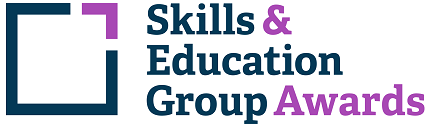 Learner Unit Achievement ChecklistSEG Awards Entry Level Award in Speaking and Listening in Mandarin Chinese (Entry 3)603/2054/0SEG Awards Entry Level Award in Speaking and Listening in Mandarin Chinese (Entry 3)Centre Name: ________________________      Learner Name: ______________________________________Notes to learners – this checklist is to be completed, to show that you have met all the mandatory and required optional units for the qualification.F/615/9954  Speaking in a non-roman language (Entry 3) - Mandatory UnitIf chosen for sampling, Internal/External Moderators must complete the following:Please ensure these forms are copied and distributed to each learner.Centre Name: ________________________      Learner Name: ______________________________________Notes to learners – this checklist is to be completed, to show that you have met all the mandatory and required optional units for the qualification.J/615/9955  Listening in a non-roman language (Entry 3) - Mandatory UnitIf chosen for sampling, Internal/External Moderators must complete the following:Please ensure these forms are copied and distributed to each learner.Centre Name: ________________________      Learner Name: ______________________________________Notes to learners – this checklist is to be completed, to show that you have met all the mandatory and required optional units for the qualification.L/615/9956  Dialogue in a non-roman language (Entry 3) - Mandatory UnitIf chosen for sampling, Internal/External Moderators must complete the following:Please ensure these forms are copied and distributed to each learner.Assessment CriteriaEvidence (Brief description/title)Portfolio ReferenceDate CompletedCommentComment1.1 Generate at least 4 phrases relating to familiar events which must include the following: a limited range of everyday vocabulary / set phrases including 1 negative simplest ways of expressing the present tense/timeframe basic link words in everyday use pronunciation that is sufficient to be understood basic numbers (at least 1–1000)2.1 Generate at least 6 short and simple questions using: a limited range of everyday vocabulary / set phrases simplest ways of expressing the present tense/timeframe a limited range of basic question forms pronunciation that is sufficient to be understoodTUTOR COMMENTS:Name:                                                            Signature:                                                                                       Date:                                 TUTOR COMMENTS:Name:                                                            Signature:                                                                                       Date:                                 TUTOR COMMENTS:Name:                                                            Signature:                                                                                       Date:                                 TUTOR COMMENTS:Name:                                                            Signature:                                                                                       Date:                                 TUTOR COMMENTS:Name:                                                            Signature:                                                                                       Date:                                 INTERNAL MODERATOR COMMENTS:Name:                                                            Signature:                                                                                       Date:                                 EXTERNAL MODERATOR COMMENTS:Name:                                                            Signature:                                                                                       Date:                                 Assessment CriteriaEvidence (Brief description/title)Portfolio ReferenceDate CompletedComment1.1 Listen to at least 8 phrases in the target language which must include: a limited range of everyday vocabulary simplest ways of expressing the present tense/timeframe a negative statement a simple question form expressions of like / dislike basic numbers (at least 1-1000)1.2 Demonstrate understanding of the above, by answering in English a minimum of 5 questions set in English2.1 Listen to a short passage in the target language which must include: a limited range of everyday vocabulary simplest ways of expressing the present tense/timeframe basic numbers (at least 1–1000) a negative statement basic link words in everyday use2.2 Demonstrate understanding of the above by noting in English at least 5 specific detailsTUTOR COMMENTS:Name:                                                            Signature:                                                                                       Date:                                 INTERNAL MODERATOR COMMENTS:Name:                                                            Signature:                                                                                       Date:                                 EXTERNAL MODERATOR COMMENTS:Name:                                                            Signature:                                                                                       Date:                                 Assessment CriteriaEvidence (Brief description/title)Portfolio ReferenceDate CompletedComment1.1 Participate in a dialogue with a minimum of 12 simple phrases (the learner must contribute a minimum of 6 utterances) which must include: a limited range of everyday vocabulary simplest ways of expressing the present tense/timeframe one question from the learner an appropriate response to an unknown question basic numbers (at least 1–1000) a negative response from the learner basic link words in everyday use pronunciation that is sufficient to be understoodTUTOR COMMENTS:Name:                                                            Signature:                                                                                       Date:                                 INTERNAL MODERATOR COMMENTS:Name:                                                            Signature:                                                                                       Date:                                 EXTERNAL MODERATOR COMMENTS:Name:                                                            Signature:                                                                                       Date:                                 